         KАРАР                                                                 РЕШЕНИЕО внесении изменений в Решение Совета  от 24.12.2012 г. № 97 «Об утверждении структуры администрации сельского поселения Зильдяровский сельсовет муниципального района Миякинский район Республики Башкортостан»     В соответствии с  Федеральным законом от 06.10.2003 г. № 131-ФЗ «Об общих принципах организации местного самоуправления в Российской Федерации», п.13 Указа Президента Республики Башкортостан от 29.09.2014г. № УП – 255 «О структуре исполнительных органов государственной власти Республики Башкортостан», Совет сельского поселения Зильдяровский сельсовет муниципального района Миякинский район РЕШИЛ:      1. Сократить с 1 декабря 2014 года вакантную должность специалиста 2 категории (землеустроителя) администрации сельского поселения Зильдяровский сельсовет.      2. Внести соответствующие изменения в структуру администрации сельского поселения Зильдяровский  сельсовет муниципального района Миякинский район Республики Башкортостан и изложить в следующей редакции (прилагается).      3. Контроль за исполнением данного решения возложить на главу сельского поселения.
Глава сельского поселения Зильдяровский сельсовет                                                                 З.З.Идрисов 01.12. 2014 г.№ 179УТВЕРЖДЕНА 
решением Совета сельского поселения Зильдяровский сельсовет муниципального района Миякинский район Республики Башкортостан 
от 01 декабря 2014 г. № 179Башkортостан РеспубликаhыМиәкә районы муниципаль районының Елдәр ауыл советы ауыл биләмәhе Советы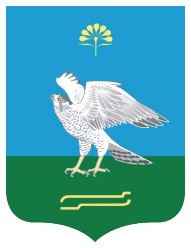 Республика БашкортостанСовет сельского поселения Зильдяровский сельсовет муниципального района Миякинский район СТРУКТУРА
Администрации сельского поселенияЗильдяровский сельсовет СТРУКТУРА
Администрации сельского поселенияЗильдяровский сельсоветГлава Администрации сельского поселения,Идрисов Зиннур Заригатович

тел. 8 (34788)3-16-91Глава Администрации сельского поселения,Идрисов Зиннур Заригатович

тел. 8 (34788)3-16-91Старшие должности муниципальной службыСтаршие должности муниципальной службыУправляющий делами администрации сельского поселенияГареева Гульназ Мазгаровнател. 8 (34788)3-16-91Младшие должности муниципальной службыМладшие должности муниципальной службыСпециалист 2 категорииСаяхова Венера Минигалиевна,  специалист по работе с молодежьютел. 8 (34788)3-15-34Специалист 2 категорииДинисламова Разия Сагидулловна, специалист по налогамтел. 8 (34788)3-15-34Обслуживающий персоналОбслуживающий персоналВодительУборщицаВодительУборщица